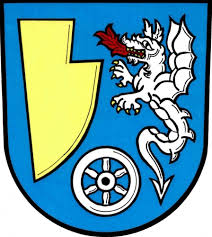 Obec Brantice, Brantice č.p. 121, 793 93 BranticeŽÁDOST O NÁVRATNOU FINANČNÍ VÝPOMOCv rámci Programu obce Branticepro poskytování návratných finančních výpomocí na předfinancování výměny kotlů na pevná paliva v rámci programu „Kotlíkové dotace v Moravskoslezském kraji - 3. výzva"IDENTIFIKACE ŽADATELE  VÝMĚNA KOTLE, VÝŠE A DOBA SPLÁCENÍ DOKLADY K ŽÁDOSTI  Žadatel je povinen předložit současně se žádostí o návratnou finanční výpomoc kopii Smlouvy  o poskytnutí dotace z rozpočtu Moravskoslezského kraje (dále jen „MSK“) nebo písemné potvrzení Krajského úřadu MSK o schválení žádosti.  ČESTNÉ PROHLÁŠENÍ ŽADATELE  Prohlašuji, že všechny údaje uvedené v žádosti jsou pravdivé.  Žadatel podpisem žádosti prohlašuje, že se řádně seznámil s „Programem obce Brantice pro poskytování návratných finančních výpomocí na předfinancování výměny kotlů na pevná paliva v rámci programu „Kotlíkové dotace v Moravskoslezském kraji - 3. výzva". Žadatel výslovně prohlašuje, že nemá vůči obci Brantice neuhrazené závazky po splatnosti.  Žadatel výslovně prohlašuje, že se nenachází podle zákona č. 182/2006 Sb., o úpadku a způsobech jeho řešení (insolvenční zákon), ve znění pozdějších předpisů, v úpadku nebo že nedošlo v jeho případě k podání insolvenčního návrhu nebo tento návrh sám nepodal nebo nebylo vydáno rozhodnutí o úpadku. Žadatel výslovně prohlašuje, že vůči němu, případně vůči jeho majetku, není navrhováno nebo vedeno řízení o výkonu soudního či správního rozhodnutí nebo navrhována či prováděná exekuce. Toto čestné prohlášení stvrzuji svým podpisem.  V Branticích dne ………………………….. ……………………………….…..         podpis žadatele   Žadatel (jméno, příjmení, titul):   Datum narození:  Adresa trvalého pobytu žadatele (ulice, číslo popisné/orientační, PSČ):  Kontaktní adresa v případě když je odlišná od adresy trvalého pobytu (ulice, číslo popisné/orientační, PSČ): Bankovní spojení (název a adresa peněžního ústavu, číslo účtu a kód banky):  Telefon:  E-mail:  Typ pořizovaného kotle (tepelné čerpadlo, kotel na biomasu – ruční přikládání, kotel na biomasu – automatický, plynový kondenzační kotel):  Výše předpokládaných uznatelných výdajů v Kč včetně DPH dle žádosti  o dotaci na KÚ MSK: Výše požadované návratné finanční výpomoci v Kč (dle typu pořizovaného kotle, max. do výše předpokládaných uznatelných výdajů v Kč včetně DPH dle žádosti o dotaci na KÚ MSK):  Výše rovnoměrných měsíčních splátek (minimálně 500,- Kč/měsíčně, maximálně 2000,- Kč/měsíčně, zaokrouhleno na celé stokoruny): Doba splácení, max. však 10 let (vypočteno dle výše NFV a výše rovnoměrných měsíčních splátek, uvedeno v letech, případně v měsících): Místo realizace (identifikace rodinného domu, kde bude realizována výměna kotle), pokud je odlišné od adresy trvalého pobytu):  